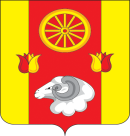 Администрация Подгорненского сельского поселенияПОСТАНОВЛЕНИЕ30.12.2021                                                     № 119                                                    с.ПодгорноеО внесении изменений в постановление Администрации Подгорненского сельского поселения  от 24.10.2018 года № 94«Об утверждении муниципальной программы  Подгорненскогосельского поселения «Муниципальная политика»На основании решения Собрания депутатов Подгорненского сельского поселения от 28.12.2021 № 20 «О бюджете Подгорненского сельского поселения Ремонтненского района на 2022 год и плановый период 2023 и  2024 годов», в соответствии с постановлением Администрации Подгорненского сельского поселения от 04.04.2018 года  № 14 «Об утверждении Порядка разработки, реализации и оценки эффективности муниципальных программ Подгорненского сельского поселения», и постановлением Администрации Подгорненского сельского поселения  от 16.10.2018 № 78 «Об утверждении Перечня муниципальных программ Подгорненского сельского поселения»,ПОСТАНОВЛЯЮ:            1. Внести в постановление Администрации Подгорненского сельского поселении от 24.10.2018г. № 94 «Об утверждении муниципальной программы  Подгорненского сельского поселения «Муниципальная политика» следующие изменения:             1.1.В паспорте муниципальной программы Подгорненского сельского поселения «Муниципальная политика» пункт «Ресурсное обеспечение муниципальной программы» изложить в новой редакции:объем бюджетных ассигнований на реализацию муниципальной программы из средств местного бюджета составляет 211,2  тыс. рублей, в том числе:2019 год –   14,4 тыс. рублей;2020 год –   15,6 тыс. рублей;2021 год –   15,6 тыс. рублей;2022 год –   15,6  тыс. рублей;2023 год –     0,0  тыс. рублей;2024 год –     0,0  тыс. рублей;2025 год –   25,0  тыс. рублей;2026 год –   25,0  тыс. рублей;2027 год –   25,0  тыс. рублей;2028 год –   25,0  тыс. рублей;2029 год –   25,0  тыс. рублей;2030 год –   25,0  тыс. рублей.1.3.Приложение  №3 к муниципальной программе Подгорненского сельского поселения «Муниципальная политика» изложить в новой редакции:Приложение № 3к муниципальной программе Подгорненского сельского поселения                                                                                                                                                                                                                  «Муниципальная политика»РАСХОДЫместного бюджета на реализацию муниципальной программы 1.3.Приложение  №4 к муниципальной программе Подгорненского сельского поселения «Муниципальная политика» изложить в новой редакции:Приложение № 4к муниципальной программе Подгорненского сельского поселения                                                                                                                                                                                                                   «Муниципальная политика»РАСХОДЫ на реализацию муниципальной программы тыс. рублейГлава Администрации Подгорненскогосельского поселения                                                                        Л.В. Горбатенко       1.2.В паспорте подпрограммы  «Развитие муниципального управленияи муниципальной службы в Подгорненском сельском поселении, профессиональное развитие лиц, занятых в системе местного самоуправления» пункт «Ресурсное обеспечение  подпрограммы», изложить в новой редакции:объем бюджетных ассигнований на реализацию муниципальной программы из средств местного бюджета составляет 0,0  тыс. рублей, в том числе:2019 год –     0,0 тыс. рублей;2020 год –   0,0 тыс. рублей;2021 год –   0,0 тыс. рублей;2022 год –   0,0  тыс. рублей;2023 год –  0,0  тыс. рублей;2024 год – 0,0  тыс. рублей;2025 год – 0,0  тыс. рублей;2026 год – 0,0  тыс. рублей;2027 год – 0,0  тыс. рублей;2028 год – 0,0  тыс. рублей;2029 год – 0,0  тыс. рублей;2030 год – 0,0  тыс. рублей.      1.3.В паспорте подпрограммы  «Информационное общество» пункт «Ресурсное обеспечение  подпрограммы», изложить в новой редакции:объем бюджетных ассигнований на реализацию муниципальной программы из средств местного бюджета составляет 211,2  тыс. рублей, в том числе:2019 год –   14,4 тыс. рублей;2020 год –   15,6 тыс. рублей;2021 год –   15,6 тыс. рублей;2022 год –   15,6  тыс. рублей;2023 год –     0,0  тыс. рублей;2024 год –     0,0  тыс. рублей;2025 год –   25,0  тыс. рублей;2026 год –   25,0  тыс. рублей;2027 год –   25,0  тыс. рублей;2028 год –   25,0  тыс. рублей;2029 год –   25,0  тыс. рублей;2030 год –   25,0  тыс. рублей.№ п/пНаименование Муниципальной программы, подпрограммы, номер и наименование основного мероприятияОтветственный исполнитель, соисполнители, участникиКод бюджетной классификации расходовКод бюджетной классификации расходовКод бюджетной классификации расходовКод бюджетной классификации расходовОбъем расходов, всего
(тыс. рублей)В том числе по годам реализации 
Муниципальной программы (тыс. рублей)В том числе по годам реализации 
Муниципальной программы (тыс. рублей)В том числе по годам реализации 
Муниципальной программы (тыс. рублей)В том числе по годам реализации 
Муниципальной программы (тыс. рублей)В том числе по годам реализации 
Муниципальной программы (тыс. рублей)В том числе по годам реализации 
Муниципальной программы (тыс. рублей)В том числе по годам реализации 
Муниципальной программы (тыс. рублей)В том числе по годам реализации 
Муниципальной программы (тыс. рублей)В том числе по годам реализации 
Муниципальной программы (тыс. рублей)В том числе по годам реализации 
Муниципальной программы (тыс. рублей)В том числе по годам реализации 
Муниципальной программы (тыс. рублей)В том числе по годам реализации 
Муниципальной программы (тыс. рублей)№ п/пНаименование Муниципальной программы, подпрограммы, номер и наименование основного мероприятияОтветственный исполнитель, соисполнители, участникиГРБСРзПрЦСРВРОбъем расходов, всего
(тыс. рублей)20192020202120222023202420252026202720282029203012345678910111213141516171819201.Муниципальная программа Подгорненского сельского поселения «Муниципальная политика»всегов том числе:XXXX211,214,415,615,615,60,00,025,025,025,025,025,025,01.Муниципальная программа Подгорненского сельского поселения «Муниципальная политика»Администрация Подгорненского сельского поселения951XXX211,214,415,615,615,60,00,025,025,025,025,025,025,02.Подпрограмма 1 «Развитие муниципального управления и муниципальной службы в Подгорненском сельском поселении, профессиональное развитие лиц, занятых в системе местного самоуправления»всего в том числе:XXXX    0,00,00,00,00,00,00,00,00,00,00,00,00,02.Подпрограмма 1 «Развитие муниципального управления и муниципальной службы в Подгорненском сельском поселении, профессиональное развитие лиц, занятых в системе местного самоуправления»Администрация Подгорненского сельского поселения951XXX    0,00,00,00,00,00,00,00,00,00,00,00,00,02.Основное мероприятие 1.1. Оптимизация штатной численности муниципальных служащихАдминистрация Подгорненского сельского поселения951XXX–––––––––––––2.Основное мероприятие 1.2. Применение современных кадровых технологий при приеме на муниципальную службу и ее прохожденииАдминистрация Подгорненского сельского поселения951XXX–––––––––––––2.Основное мероприятие 1.3. Проведение комплексной оценки профессиональной компетенции, дополнительное профессиональное образование государственных гражданских служащих, муниципальных служащих и лиц, замещающих муниципальные должностиАдминистрация Подгорненского сельского поселения951XXX–––––––––––––2.Основное мероприятие 1.4. Реализация эффективных методов работы с кадровым резервом, муниципальным резервом управленческих кадровАдминистрация Подгорненского сельского поселения951XXX–––––––––––––2.Основное мероприятие 1.5. Обеспечение профессионального развития муниципальных служащихАдминистрация Подгорненского сельского поселения951XXX0,00,0 0,00,00,00,00,00,00,00,00,00,00,02.Основное мероприятие 1.6. Проведение ежеквартального мониторинга состояния муниципальной службы в муниципальном образованииАдминистрация Подгорненского сельского поселения951XXX–––––––––––––2.Основное мероприятие 1.7. Направление муниципальных служащих для участия в конкурсе на звание «Лучший муниципальный служащий в Ростовской области». Организация и проведение конкурса на звание «Лучший муниципальный служащий муниципального образования»Администрация Подгорненского сельского поселения951XXX–––––––––––––2.Основное мероприятие 1.8. Обеспечение открытости и доступности информации о муниципальной службеАдминистрация Подгорненского сельского поселения951XXX–––––––––––––5.Подпрограмма 2 «Информационное общество»всегов том числе:XXXX211,214,415,615,615,60,00,025,025,025,025,025,025,05.Подпрограмма 2 «Информационное общество»Администрация Подгорненского сельского поселения951XXX211,214,415,615,615,60,00,025,025,025,025,025,025,05.Основное мероприятие 2.1Информационное сопровождение деятельности Администрации Подгорненского сельского поселения Администрация Подгорненского сельского поселения951XXX211,214,415,615,615,60,00,025,025,025,025,025,025,05.Основное мероприятие  2.2. Официальная публикация нормативно-правовых актов Подгорненского сельского поселения, проектов правовых актов и иных информационных материалов Администрация Подгорненского сельского поселения951XXX–––––––––––––№ п/пНаименование 
Муниципальной программы, номер и наименование подпрограммыИсточникфинансирования Объем расходов, всего
(тыс. рублей)в том числе по годам реализации Муниципальной программыв том числе по годам реализации Муниципальной программыв том числе по годам реализации Муниципальной программыв том числе по годам реализации Муниципальной программыв том числе по годам реализации Муниципальной программыв том числе по годам реализации Муниципальной программыв том числе по годам реализации Муниципальной программыв том числе по годам реализации Муниципальной программыв том числе по годам реализации Муниципальной программыв том числе по годам реализации Муниципальной программыв том числе по годам реализации Муниципальной программыв том числе по годам реализации Муниципальной программы№ п/пНаименование 
Муниципальной программы, номер и наименование подпрограммыИсточникфинансирования Объем расходов, всего
(тыс. рублей)20192020 2021 2022 2023 2024 2025 20262027202820292030123456789101112131415161.Муниципальная программа Подгорненского сельского поселения «Муниципальная политика»всего211,214,415,615,615,60,00,025,025,025,025,025,025,01.Муниципальная программа Подгорненского сельского поселения «Муниципальная политика»областной бюджет–––––––––––––1.Муниципальная программа Подгорненского сельского поселения «Муниципальная политика»федеральный бюджет–––––––––––––1.Муниципальная программа Подгорненского сельского поселения «Муниципальная политика»местный бюджет211,214,415,615,615,60,00,025,025,025,025,025,025,01.Муниципальная программа Подгорненского сельского поселения «Муниципальная политика»внебюджетныеисточники–––––––––––––2.Подпрограмма 1 «Развитие муниципального управления и муниципальной службы в Подгорненском сельском поселении, профессиональное развитие лиц, занятых в системе местного самоуправления»всего0,00,00,00,00,000,00,000,00,000,00,000,00,02.Подпрограмма 1 «Развитие муниципального управления и муниципальной службы в Подгорненском сельском поселении, профессиональное развитие лиц, занятых в системе местного самоуправления»областнойбюджет2.Подпрограмма 1 «Развитие муниципального управления и муниципальной службы в Подгорненском сельском поселении, профессиональное развитие лиц, занятых в системе местного самоуправления»федеральный бюджет–––––––––––––2.Подпрограмма 1 «Развитие муниципального управления и муниципальной службы в Подгорненском сельском поселении, профессиональное развитие лиц, занятых в системе местного самоуправления»местный бюджет0,00,00,00,00,00,00,000,00,000,00,000,00,02.Подпрограмма 1 «Развитие муниципального управления и муниципальной службы в Подгорненском сельском поселении, профессиональное развитие лиц, занятых в системе местного самоуправления»внебюджетные источники–––––––––––––3.Подпрограмма 2 «Информационное общество»всего211,214,415,615,615,60,00,025,025,025,025,025,025,03.Подпрограмма 2 «Информационное общество»областнойбюджет–––––––––––––3.Подпрограмма 2 «Информационное общество»федеральный бюджет–––––––––––––3.Подпрограмма 2 «Информационное общество»местный бюджет211,214,415,615,615,60,00,025,025,025,025,025,025,03.Подпрограмма 2 «Информационное общество»внебюджетные источники–––––––––––––